Comunicato Stampa Cortili Aperti a MilanoXXII Edizione Domenica 24 maggio 2015in via Cappuccio e dintornii più segreti cortili del cuore di Milano aprono le loro porte al pubblico in occasione delle Giornate Nazionali ADSICon il patrocinio di L’Associazione Dimore Storiche Italiane con il patrocinio del Ministero dei Beni e delle Attività Culturali e del Turismo, promuove le Giornate Nazionali ADSI, in occasione delle quali il Gruppo Giovani della Sezione ADSI Lombardia presenta a Milano domenica 24 maggio 2015 la XXII edizione dell’iniziativa Cortili Aperti, ormai divenuta una consuetudine cittadina dal 1994. Quest’anno saranno aperti i cortili delle più belle dimore storiche presenti in via Cappuccio e dintorni.Con il patrocinio di Regione Lombardia e in collaborazione con il Comune di Milano, con il contributo di Cassa Lombarda e grazie alla disponibilità dei proprietari e al lavoro entusiasta dei giovani volontari under 35 di ADSI Lombardia, dalle ore 10.00 alle ore 18.00, si potranno visitare i cortili dei seguenti Palazzi:Chiostro delle Umiliate - Via Cappuccio, 5Casa Radice Fossati - Via Cappuccio, 13Palazzo Lurani Cernuschi - Via Cappuccio, 18Palazzo Cornaggia - Via Cappuccio, 21Palazzo Arese Litta, Cortile dell’Orologio Teatro Litta- corso Magenta, 24Palazzo Arese Litta, Cortile d’Onore - corso Magenta, 24Museo Archeologico - corso Magenta, 15Palazzo Fagnani Ronzoni - Via Santa Maria Fulcorina, 20SIAM - Società d’ Incoraggiamento d’ Arti e Mestieri - Via Santa Marta, 18Palazzo Borromeo - Piazza Borromeo, 12L’accesso ai cortili sarà come sempre libero e gratuito. Un infopoint sarà attivo tutto il giorno nel cortile di Palazzo Arese Litta, Corso Magenta 24, nel Cortile dell’Orologio dove ha sede lo storico Teatro Litta, il teatro più antico di Milano ancora in funzione. In ogni cortile saranno presenti i giovani volontari ADSI a disposizione dei visitatori per tutta la giornata. Per tutti coloro che desiderano approfondire la storia dei luoghi e dei palazzi, aperti in occasione della manifestazione, sono in programma speciali visite guidate curate dall'associazione culturale Città Nascosta Milano. I tour partiranno dall’infopoint di Palazzo Arese Litta ogni 15 minuti, dalle ore 10.00 fino alle 17.00 e avranno durata di circa un’ora. Per prenotare, rivolgersi a Città Nascosta Milano scrivendo a info@cittanascostamilano.it; oppure telefonare al numero 347-3661174. I posti per ciascun turno sono limitati e le prenotazioni saranno accolte fino alle ore 19.00 di venerdì 22 maggio. La quota di partecipazione alla visita guidata è di € 15 euro a persona – pagamento anticipato. Per gli under 18 la partecipazione è gratuita.Come ogni anno, la scoperta delle bellezze segrete di Milano sarà accompagnata da piacevoli momenti musicali, grazie alla collaborazione con Milano Civica Scuola di Musica Claudio Abbado, i cui allievi si esibiranno lungo tutto l’arco della giornata nel Cortile d’Onore di Palazzo Litta - Corso Magenta 24, allietando la visita con brani di Beethoven, Mozart, Bach, Piazzolla e tanti altri compositori. Il cortile del Museo Archeologico - Corso Magenta 15, inoltre, ospiterà diversi concerti di pianoforte, sempre a cura di Milano Civica Scuola di Musica Claudio Abbado, organizzato nell’ambito di Piano City, manifestazione di grande successo giunta alla sua terza edizione e che quest’anno si terrà dal 22 al 24 maggio (per il programma completo dei concerti della giornata, vedi l’Allegato 1 in calce al presente Comunicato).Grazie alla ormai consueta collaborazione con il CMAE - Club Milanese Automotoveicoli d’Epoca - i visitatori potranno inoltre ammirare le preziose auto d’epoca in mostra in alcuni dei cortili. La Società d’Incoraggiamento d’Arti e Mestieri (SIAM - in Via Santa Marta 18), secolare e poliedrica istituzione milanese - da una cui costola nacque il Politecnico di Milano, aprirà al pubblico gli interni del palazzo che la ospita. I visitatori potranno così scoprire i tesori che vi sono custoditi, come un’edizione italiana originale dell’Encyclopédie di Diderot e D’Alambert all’interno dell’antica Biblioteca, passeggiare nella Galleria dei Benemeriti, curiosare nel Laboratorio di Restauro di dipinti, ammirare mostre di artisti e designer, nonché restare affascinati nel Fab Lab, dove si potrà vedere all’opera la più avanzata tecnologia di stampa in 3D e fabbricazione digitale.Infine, un’insolita mostra di orologi da campanile e di incredibili strumenti musicali automatici, perfettamente conservati e funzionanti, sorprenderà il pubblico nel cortile di Palazzo Lurani Cernuschi - via Cappuccio, 18. Come ogni anno, a fronte di un’offerta minima di 5 euro, saranno a disposizione del pubblico delle eleganti guide illustrative con l’itinerario consigliato e la storia di tutti i palazzi visitabili. Il ricavato delle offerte permetterà come ogni anno di finanziare il restauro di un’opera d’arte di pubblica fruibilità. In particolare, con il ricavato di quest’edizione, si contribuirà al restauro di un’opera di Palazzo Litta, in corso Magenta 24, sede del Segretariato regionale del Ministero dei Beni e delle Attività culturali e del Turismo per la Lombardia.***La manifestazione “Cortili Aperti” è stata accompagnata, anno dopo anno, da un crescente consenso di stampa e da una grande partecipazione. La speciale possibilità di conoscere alcune delle bellezze nascoste della nostra città visitando per un giorno dei cortili di notevole pregio architettonico e storico, normalmente non accessibili, ha sempre attirato un grande pubblico, toccando in diversi anni la soglia delle 50.000 presenze. Tale iniziativa, nelle edizioni passate dal 1994 ad oggi, ha interessato vari quartieri del centro cittadino. In particolare, negli ultimi anni, le zone di piazza Sant'Alessandro (2011), via Manzoni (2012), corso Venezia (2013), via Borgonuovo (2014). Nel corso degli anni, “Cortili Aperti” ha permesso all’Associazione di raccogliere contributi significativi, devoluti al restauro di importanti opere d’arte pubblicamente fruibili quali l’altare e la pala d’altare della Chiesa di Santa Maria al Castello, i quattro dipinti raffiguranti i Dottori della Legge all’interno della Chiesa di Santa Maria della Passione, due pregevoli tele del Museo del Risorgimento e 98 tavolette lignee cinquecentesche conservate al museo Poldi Pezzoli. Nel 2009, il ricavato delle offerte raccolte per le guide illustrative del percorso ha permesso il restauro dell’opera lirica “Ero e Leandro” di Giovanni Bottesini, un’opera non più rappresentata dall'Ottocento e oggi interamente recuperata, messa in scena al teatro San Domenico di Crema nel settembre 2009. Nel 2012, con il ricavato dei contributi raccolti si è finanziato il restauro di due tavolette lignee di Bernardo Zenale, custodite nella “camera rossa” del Museo Bagatti Valsecchi. L’organizzazione dei Cortili Aperti a Milano si colloca nell’ambito delle “Giornate Nazionali ADSI” – organizzate quest’anno il 23 e il 24 maggio 2015 - ovvero l’iniziativa annuale promossa dall’Associazione delle Dimore Storiche Italiane, che ha come obiettivo di diffondere fra il grande pubblico una più ampia conoscenza delle Dimore Storiche e una maggiore consapevolezza della rilevanza degli edifici privati di importanza storico-artistica all’interno del panorama dei beni culturali italiani.CONTATTIPer tutte le informazioni su “ Cortili Aperti a Milano”:La pagina dedicata alle Giornate Nazionali ADSI sul sito dell’Associazione Dimore Storiche Italiane (ADSI): Giornate Nazionali ADSI 2015E in particolare la pagina dedicata alla Giornata dei Cortili Aperti di Milano: Cortili Aperti a Milano 24 maggio 2015I partner di “Cortili Aperti a Milano”:Associazione Culturale Città Nascosta MilanoTel.: 347 3661174 - E-mail: info@cittanascostamilano.itwww.cittanascostamilano.it/milano Milano Civica Scuola di Musica Claudio Abbado - Fondazione Milano Ufficio Stampa – Tel.: 339 8530339 - Email: info_musica@scmmi.it  www.fondazionemilano.eu/musica C.M.A.E. – Club Milanese Automotoveicoli d’Epocawww.cmae.itGli enti e le istituzioni che ospitano “Cortili Aperti a Milano”: SIAM – Società d’Incoraggiamento d’Arti e Mestieri  Via Santa Marta, 18 – Tel.: 02 86450125 – 02 89097287 – Email: segreteria@siam1838.itwww.siam1838.it MiBACT – Ministero dei beni e delle attività culturali e del turismo - Teatro Litta - Corso Magenta, 24Teatro Litta - Corso Magenta, 24 – www.teatrolitta.it Museo Archeologico - Corso Magenta, 15 - www.comune.milano.it  Lo sponsor dell’iniziativa “Cortili Aperti a Milano”: Cassa LombardaVia Manzoni 12-14, Milano – www.cassalombarda.itMUSICAAllievi della Milano Civica Scuola di Musica Claudio Abbado- MIConcerti - Cortile d’Onore - Palazzo Arese Litta, Corso Magenta 24  Ore 10.30 Duo Flavio TERMINE, violoncello - Elena TALARICO, pianoforteL. V. Beethoven, Sonata op. 102 n. 2  Ore 11.00 Duo Laure KIEFFER, mezzo-soprano - Alessandro VIGGIANO, pianoforteH. Duparc, L'invitation au voyageR. Wagner, dai Wesendonck-Lieder WWV 91 Der Engel n. 1, Schmerzen n. 4F. Liszt, Oh! Quand je dors, S.282, Die drei Zigeuner, S.320  Ore 11.30 Duo Giuditta FERIOLI, violino - Enrico DI MAGGIO, pianoforteR. Schumann, Sonata op. 105 n. 1 per violino e pianoforte  Ore 11.50 Trio Anna Maddalena GHIELMI, violino - Aurora BONESSA, violoncello - Iacopo ROSSI, pianoforteF. Mendelssohn, dal trio in re min. op. 49, Andante con moto tranquillo, Finale allegro assai appassionatoOre 12.10 Gilberto ACCURSO, flauto - Sean GALANTINI, violino - Diego MAFFEZZONI, viola - Federico DONADONI, contrabbassoW. A. Mozart, Quartetto in re magg. per flauto e archiOre 12.30 Lorenzo GAVANNA, flauto - Giuditta FERIOLI, violino - Helena GRANCHELLI, violino - Sean GALANTINI, violino - Diego MAFFEZZONI, viola - Michele CONNI, viola - Andrea GELAIN, violoncello - Federico DONADONI, contrabbassoJ. S. Bach, Suite in si minore per flauto e orchestra BWV 1067Ore 14.30 Francesco MARZANO, flautoS. Mercadante, Aria extrait de Mosé in Egitto (Rossini) C. P. E. Bach, Sonata per flauto solo in La minoreA. Piazzolla, Tango étude No. 3 Ore 15.00 Duo Francesco MARZANO, flauto - Elena TALARICO, pianoforteP. Hindemith, Sonata per flauto e pianoforte 
J. Ibert, Jeux sonatine per flauto e pianoforte
F. Amirov, Un brano per flauto e piano Ore 15.30 Duo Federico DE ZOTTIS, sax - Pietro DIPILATO, pianoforteP. Creston, Sonata per sax e pianoforteOre 16.00 Anna Maddalena GHIELMI, violinoJ. S. Bach, dalla sonata per violino solo in sol min. BWV 1001, Adagio - PrestoOre 16.30 Duo Anna Maddalena GHIELMI, violino - Lorenzo TOMASINI, pianoforteF. Schubert, Sonata in la magg. op. 162, allegro moderato, scherzo, andantino, allegro vivaceOre 17.00 Duo Haeseung OH, soprano - Satomi HOTTA, pianoforteE. Dell'Acqua, VillanelleA. Dvorak, Als die alte MutterG. Mahler, Ablösung in SommerA. Beach, Ah, Love, but a dayV. Bellini, Vanne o rosa fortunataOre 17.20 Valentina TECILLA, flauto - Satomi HOTTA, pianoforte C. Reinecke, Allegro molto moderato dal concerto per flauto e orchestra in re magg. op.283K. Fukushima, Mei per flauto soloOre 17.40 Duo Mariacristina CIAMPI, soprano - Francesco PAOLILLO, pianoforteF. P. Tosti, Sogno, Ideale, l'Alba separa dalla luce l'ombraS. Gastaldon, Musica proibitaF. Chopin, Notturno op.27 n. 2F. Lehar, Tace il labbroConcerti “Piano City Milano”www.pianocitymilano.itAllievi della Milano Civica Scuola di Musica Claudio Abbado- MIMuseo Archeologico, Corso Magenta 15Musiche di J. S. Bach, S. S. Prokofiev , S. V. Rachmaninov , L. v. Beethoven, E. Grieg, F. Schubert, R. Schumann, J. Brahms, F. Chopin, I. F. Stravinskij, A. Skrjabin, F. Mendelssohn, A. Dvorak , W. A. MozartOre 11.00 Francesco Fiacconi Ore 11.30 Elena Talarico Ore 12.30 Alessandro Viggiano Ore 14.30 Enrico di Maggio e il duo pianistico Spangaro - Tomasini Ore 15.30 Emanuele Abram e Valeria Mutinelli Ore 16.30 Emilio Spangaro Ore 17.30 Lorenzo Tomasini ALLEGATO 2Breve nota sull’Associazione Dimore Storiche ItalianeDal 1977 l'ADSI riunisce i proprietari di oltre 3000 immobili di interesse storico-artistico. L'Associazione Dimore Storiche Italiane non ha scopi di lucro e si propone di supportare la conservazione, la valorizzazione e la gestione delle dimore storiche, contribuendo in tal modo alla tutela di un patrimonio culturale, la cui conservazione e conoscenza sono di interesse pubblico. Collabora con enti pubblici e privati, promuove importanti disegni di legge e sensibilizza l'opinione pubblica attraverso eventi, ricerche e pubblicazioni. E' un'associazione libera che si finanzia tramite le quote associative e alcune sponsorizzazioni ed è attiva soprattutto all'opera volontaria di soci. Il patrimonio storico-artistico e architettonico di ogni Paese costituisce parte essenziale della sua identità culturale. La conservazione degli edifici e dei giardini storici, la loro preservazione dal degrado e dalla distruzione, è vitale per evitare di perdere la memoria del passato. Le dimore storiche non sono sempre dei musei, e presentano difficoltà conservative cospicue. Conservarle significa anche mantenerle attivamente senza congelarne le funzioni, ma trovando loro destinazioni compatibili con la vocazione degli edifici stessi. Nel 1977 un gruppo di cittadini sensibili a tali questioni, sull'esempio di analoghe associazioni operanti in altri paesi europei, ha costituito la "Associazione Dimore Storiche Italiane". L'ADSI, Ente Morale della Repubblica Italiana e membro della European Union of Historic Houses Association, è oggi il più importante sodalizio nazionale di proprietari di beni culturali e il più numeroso d'Europa: una grande associazione che si batte per garantire il futuro di una ricchezza storica e culturale “che ci vede primi nel mondo”. L'Associazione favorisce la consulenza e l'assistenza giuridica, amministrativa, tributaria e tecnica a favore dei propri soci ai fini della salvaguardia, della conservazione, della valorizzazione e della gestione delle dimore storiche; intrattiene rapporti con i competenti organi pubblici; collabora con analoghe associazioni nazionali, estere, internazionali, ed in particolare con quelle europee aventi scopi similari ed è membro della UEHHA ( Union of European Historic Houses Associations) per un maggior scambio di informazioni sia sulle legislazioni che sulle reciproche esperienze di conservazione; promuove studi, ricerche ed iniziative dirette al conseguimento dei fini sociali; prospetta i mezzi per conseguire un più adeguato ordinamento legislativo nazionale ed europeo.L'Associazione è costituita da una Sede Nazionale sita in Roma, che si occupa dell'assistenza giuridico-fiscale ai soci e di intrattenere i rapporti con le varie istituzioni pubbliche, e dalle varie sedi regionali, che svolgono attività di assistenza ai Soci a livello regionale, e sviluppano specifiche iniziative culturali nell'ambito delle dimore storiche della Regione.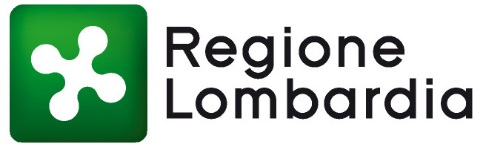 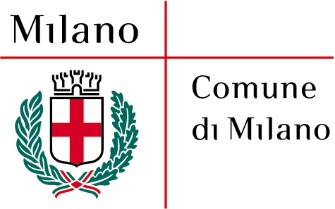 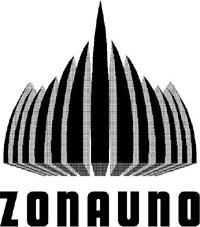 CORTILI APERTI IN BREVEQUANDO: domenica 24 maggio 2015 dalle 10 alle 18DOVE: via Cappuccio e dintorni COME: la giornata è completamente gratuita, i cortili sono a ingresso liberoINFOPOINT: nel Cortile dell’Orologio di Palazzo Arese Litta - Corso Magenta 24DA NON PERDEREVisite guidate di circa 1h a cura di Città nascosta Milano - partenza dall’infopoint ogni 15 minuti – costo:15€ / gratis under 18Auto storiche dei soci del CMAE – Club Milanese Automotoveicoli d’Epoca - in esposizione in vari cortiliLa SIAM, in Via Santa Marta 18, tutta da scoprire: dalla prima edizione dell’Encyclopédie di Diderot e D’Alambert conservata in Biblioteca alla stampante 3D nel Fab LabLa collezione di orologi da campanile e strumenti musicali automatici nel cortile di Palazzo Lurani Cernuschi in via Cappuccio, 18I concerti della Milano Civica Scuola di Musica Claudio Abbado - MI nel Cortile d’Onore di Palazzo Arese Litta – Corso Magenta, 24 – tutto il giorno dalle ore 10.30I concerti della Milano Civica Scuola di Musica Claudio Abbado – MI organizzati nell’ambito di Piano City Milano nel cortile del Museo Archeologico - Corso Magenta, 15 – tutto il giorno dalle ore 11 Il Chiostro delle Umiliate in Via Cappuccio, 7CONTATTI02.76318634 | 340.5546402 | giovani.lombardia@adsi.itADSI - Associazione Dimore Storiche ItalianeGruppo Giovani - Sezione Lombardia Tel.: 0276318634 - 340.5546402Email: giovani.lombardia@adsi.it www.adsi.it